Publicado en  el 03/02/2014 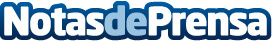 Carlos Sadness estrena su nuevo EP "Monteperdido"A principios de noviembre, Carlos Sadness emprende en compañía de dos músicos, un cámara y una fotógrafa una ruta hacia Monte Perdido, en el Pirineo aragonés. Allí encontrarán momentos de convivencia e inspiración que ayudarán a completar la banda sonora de este viaje. De esta experiencia surge un documental musical en el que la inspiración se funde con el paisajeDatos de contacto:APPA (Asociación de profesionales de la producción audiovisual)Nota de prensa publicada en: https://www.notasdeprensa.es/carlos-sadness-estrena-su-nuevo-ep-monteperdido_1 Categorias: Música http://www.notasdeprensa.es